PERIAATESuurin osa ihon alle (subcutaanisesti) tai ihon sisäisesti (intradermaalisesti) ruiskutetusta 99mTc-nanokolloidista suodattuu imusuoniston kapillaareihin soluvälinesteen mukana ja kulkeutuu imusuonia pitkin alueellisiin imusolmukkeisiin ja edelleen pääimusuoniin. Imusuonistoa ja imusolmukkeita voidaan kuvata gammakameralla.INDIKAATIOTImusuoniston sairaudet. Imunesteen vapaan kulun selvittäminen.KONTRAINDIKAATIOTRaskaus fertiili-ikäisillä naisilla. Katso Isotooppitutkimuksiin liittyviä yleisohjeita.ImetysImetystauko 12 tuntia ja tänä aikana kertyvä maito on hävitettävä (ICRP 128).Potilaan esivalmistelutEi esivalmisteluja.RADIOLÄÄKE, ANNOS ja ANNOSTELU Radiolääke	Tc99m-NanoHSA tai Tc99m-Nanocoll99mTc puoliintumisaika on 6 tuntia.Gammaenergia on 140 keV. Annos37 MBq pienessä tilavuudessa (0,2–0,3 ml) / raaja. Käytettävä annos päätetään lähetetietojen perusteella.AnnosteluEnnen annostelua sekoita pullo kunnolla. Vältä voimakasta ravistelua, koska albumiinikolloidi partikkelit vaahtoavat helposti.Annostele potilasannos 1 ml ruiskuun. Suojaa ruiskun kärki harmaalla 27 G neulalla suojineen ja mittaa annoskalibraattorilla. Huomioi puoliintuminen. Täytä neula. Älä laita ruiskunsuojaa.RADIOLÄÄKKEEN ANTAMINENRadiolääkkeen antaminenLääkäri injisoi radiolääkkeen ihon alle tai ihon sisäisesti alaraajoissa isonvarpaan ja toisen varpaan väliin tai yläraajoissa 1-2 sormien väliin. Ennen injektiota varmistetaan, ettei neula ole verisuonessa.Injektio annetaan molempiin ylä- tai alaraajoihin suunnilleen yhtä aikaa.Mikäli on kyse leikkauksen jälkeisestä kuvauksesta, injisoidaan ensin leikattuun ja heti perään terveeseen raajaan.Tee tarvittavat radiolääkemerkinnät esim.Radiolääke intradermaalisesti molempien käsien 1-2 sormien väliin /SMKRadiolääkkeen saamisen jälkeenTutkimuspäivänä WC-hygieniaan on kiinnitettävä huomiota: myös miesten on virtsattava istualtaan, sukupuolielimet kuivataan huolellisesti paperilla, WC-pönttö huuhdellaan välittömästi ja kädet pestään hyvin. Kuvauksen jälkeen tutkimuspäivänä potilas juo tavallista enemmän virtsarakon täyttämiseksi ja tyhjentää rakkonsa usein, jotta sädeannos jäisi mahdollisimman pieneksi.99mTc -radioaktiiviset / - ei radioaktiiviset jätteetKäytetyt radioaktiiviset ruiskut viedään välitilan lyijysuojassa olevaan viiltävien jätteiden astiaan.KUVAUKSEN SUORITUSKuvausten ajoituksetEnsin tehdään 60 min kestävä dynaaminen kuvaus ja tämän jälkeen skannauskuva.Tarvittaessa lääkärin pyynnöstä 3h kuluttua tehdään vielä skannauskuva.Jos tulee molemmat yläraajat ja alaraajat, tehdään ensin yläraajat dynaaminen + 1 h skannaus. Potilas kävelee aulassa hetken ja sitten alaraajat dynaaminen + 1h skannaus. Tämän jälkeen yläraajat 3 h kuvaus ja lopuksi alaraajat 3 h kuvaus.KuvausalueetHeti injektioiden jälkeenDynaaminessa kuvassa potilas makaa jalat kameraan päin. Kuva-alue on:yläraajoja tutkittaessa hartialinjasta alaspäinalaraajoja tutkittaessa kuvan ylälaita suoliluun harjusta alaspäinHeti dynaamisen jälkeen käännä potilas toisin päin eli potilas menee putkeen pää edellä, jos mahdollista. Kuvauksen voi kuvata myös toisin päin jos potilas esim. ahtaanpaikankammoinen.Skannauskuvassa potilas makaa pää kameraan päin. Kuva-alue on:yläraajoja kuvattaessa injektiokohdasta hartijalinjaanalaraajoja kuvattaessa injektiokohdasta suoliluunharjuun saakka3H kuluttua injektiostaSkannauskuva tehdään samoin kuin yhden tunnin kuvissa.LaitteetKuvauksen suoritusPotilaan haku työlistaltaHae potilas keräystyöasemallaTarkista henkilötiedot ja lisää tarvittaessa potilaan painoTarkista kuvauskoodi ja muuta tarvittaessa ris:iin PJ1AN Imuteiden gammakuvaus	DYNAAMINEN KUVAUSKUVAUSOHJELMAN VALINTAOhjelmat kansiossa:2-huone: Adult -> NM Basic3-huone: OYS, MUUTValitse kuvausohjelma joko Imutiet yläraajat dynaaminen + 1h kuvat tai Imutiet alaraajat dynaaminen + 1h kuvatTäydennä kuvausohjelmaan tarvittavat lisätiedot, esim. annosASETTELU DYNAAMISEEN KUVAUKSEEN			Asettele potilas kuvauspöydälle jalat kohti kameraa. Tue potilas tarvittaessa, mutta vältä puristusta raajoihin. (käsituet, tukinauhat yms.) Nosta tutkimuspöytä yläasentoon kaukosäätimellä (tuplaklikkaa riippusänkyä).DYNAAMISEN KUVAUKSEN ALOITUSPrepare Acquisition / GoLääkäri injisoi kuvausaineen 1-2 sormien/varpaiden väliinSiirrä potilas kaukosäätimen avulla kameran alle siten, että haluttu alue näkyy kuvassa.yläraajan dynaamisessa kuvan ylälaita hartialinjan tasollealaraajan dynaamisessa kuvan ylälaita suoliluun harjun tasolleMerkkaa Co-57 merkillä potilaan oikea puoli kuvan ylälaitaan hartijalinjan taso / suoliluunharju. Voit pitää esim. Co-57 -nappia vartalon ulkopuolella kuvakentässä.Paina PPM-näytöltä Start, kuvaus käynnistyyKuvausaika näkyy keräystyöasemalta sekä PPM -näytöltä.Kuvauksen ollessa käynnissä potilas koukistelee sormia n. 10 minuutin ajan (käteen voi antaa esim. suojaliinan rullalle käärittynä). Jos kuvataan alaraajoja, niin potilaan pitää koukistella nilkkoja 10 minuutin ajan.Co-57-merkin voi ottaa pois 10 sekunnin keräyksen jälkeen.DYNAAMISEN KUVAUKSEN LOPETUSKuvauksen päätyttyä ohjelma siirtyy skannauskuvaan SKANNAUSKUVAUSASETTELU SKANNAUSKUVAUKSEENAseta potilas menemään kameran alle pää edellä, jos mahdollistaMittaa skannauskuvassa kuvauspituusyläraajoissa hartiasta sormenpäihinalaraajoissa suoliluun harjusta varpaiden päihinSiirrä potilas kaukosäätimen avulla kameran alle siten, että injektiokohta näkyy PPM -näytön yläreunassa. 	Täydennä kuvauspituus esim. 80 cm / 1100 mmMerkkaa Co-57 merkillä potilaan oikea puoli (hartialinja/ suoliluun harju). SKANNAUKSEN ALOITUSPrepare Acquisition / GoPaina PPM-näytöltä Start, kuvaus käynnistyyKuvausaika näkyy keräystyöasemalta sekä PPM -näytöltä.SKANNAUSKUVAUKSEN LOPETUSLopeta dynaaminen ja 1 h kuvat klikkaamalla Complete / Next ja Close3 h kuvat ovat eri ohjelmallaKUVIEN TULOSTUSTee tulostuskuvat skannauskuvasta. Dynaamiset kuvat tekee fyysikko.3 H KUVAT ( SKANNAUS)Huom. 2.huonen työasemalla:Jos olet joutunut sulkemaan tutkimuksen välillä, valitse oikean puoleiselta näytöltä potilas ja oikealla hiiren klikkauksella avaa valikko ja valitse Resume Examination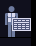 Jos tutkimusta ei ole tarvinnut sulkea välillä, voit lisätä 3 h kuvat valitsemalla ikonista Valitse joko Imutiet yläraajat 3 h kuvat tai Imutiet alaraajat 3 h kuvat ja klikkaa Add ja OKHyväksy potilaan asento klikkaamalla ConfirmSyötä potilaan annos Dose -osioonKlikkaa GoKUVAUSOHJELMAN VALINTAOhjelmat kansiossa:2-huone: Adult -> NM Basic3-huone: OYS, MUUTValitse kuvausohjelma Imutiet yläraajat 3 h kuvat / Imutiet alaraajat 3 h kuvatTäydennä kuvausohjelmaan tarvittavat lisätiedot, esim. annosASETTELU 3 H KUVIINAsettele potilas samoin kuin edellisissä kuvissa, pää kameraanpäinTäydennä skannaukseen kuvauspituus samaksi kuin yhden tunnin kuvassaSiirrä potilas kameran alle. Merkkaa Co-57 merkillä potilaan oikea puoli (hartialinja/ suoliluun harju)KUVAUKSEN ALOITUSPrepare Acquisition / GoPaina PPM-näytöltä Start, kuvaus käynnistyyKuvausaika näkyy keräystyöasemalta sekä PPM -näytöltä.3 H KUVIEN LOPETUSLopeta kuvaus klikkaamalla Complete / Next ja Close3 H KUVIEN TULOSTUSTee tulostuskuvat skannauskuvasta.KUVAUKSEN JÄLKEENLausunto-kohtaan Kyllä (Tutkimus saa mennä lausuntolistalle, vaikka fyysikko ei ole vielä tehnyt kuvia)POTILAAN SAAMA EFEKTIIVINEN SÄDEANNOS99mTc – Nanocoll/NanoHSA 2 x 37 MBq :  0,1 mSvTILAAJAOHJEOhje tilaajallePOTILASOHJEOhje potilaalleTc-99m-NanoHSA 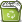 Tc-99m-NanoHSA II-annos GammakameraKollimaattoriKuvaus2-h tai 3-hLEHRDynaaminen ja koko kehon gammakuvaus